 		Riverside Heights Baptist Churchwww.riversideheightsbc.comDear Parent/Guardian,Welcome to Awana!  We are so glad that your family is participating in Awana clubs at Riverside Heights Baptist Church on Wednesdays from 6:15-7:30pm!  Below you will find the guidelines for participation, as well as the system of rewards that the students are working toward each week.Parent/Guarduan GuidelinesHelp ensure regular attendance of your clubber at Awana club!Work with your clubber throughout the week to assist them in memorizing verses from their Awana handbook.  Then sign the section somewhere near the verse (but not on the leader line).  With your support, they will learn more of God’s Word, complete more sections, and earn a greater number of awards.If your child loses a handbook, we will ask that you pay to replace it. Handbooks are a Necessity for Awana.DisciplineRules are ineffective unless they are enforced.  Scripture says that God is not the author of confusion (1 Cor. 14:33a); therefore, orderliness is an element of godliness.  Discipline is enforced positively and for the purpose of building character, as well as maintaining a positive learning environment for all clubbers.  Our club uses the following methods to affect discipline:5-Count:  The 5-count is used by all leadership and simply involves counting from 1 to 5 to give clubbers notice of the immediate need for quiet in order to refocus their attention.3-Strikes: The 3-strike rule allows clubbers three opportunities to understand that posted Club Rules must be followed.  The first strike is a warning, and the student will be reminded the consequences of a second strike.  The second strike in the same night results in the student “sitting out” of game time for 10 minutes.  If an offense occurs for the third time in the same night, the child must sit out for the remainder of the night.  (Students will always remain within sight of adults.) If a child gets to a third strike, the Commander and/or other leader(s) will speak with the parent/guardian of the clubber at pick-up.Awana Bucks/StoreAwana Sparks and T&T clubbers will be awarded Awana Bucks for things they do at home and at club, which the students can later spend at the Awana store.  The store will be held twice a year (see Awana Calendar for exact dates), and clubbers will be able to spend their Awana bucks on toys, crafts, etc.  Awana Bucks will be given as follows:Sparks$2-Bible, handbook, uniform, and tennis shoes$2-each completed section of the handbook$1-each parent signature$2-participating in Theme NightsWe look forward to a fantastic year with you and your children!Sincerely,Billy Reinhardt			Jessica ReinhardtPastor				Awana Club DirectorRiverside Heights Baptist Church495 Little Road, Tallassee, AL 36078(334)283-2260AWANA CLUB REGISTRATION FORMChild’s Name: _________________________________________   Male or Female: __________Child’s Age: _________    Child’s Date of Birth: _________________   Child’s Grade:  _________School Enrolled In: ______________________________________________________________Parent/Guardian Name(s): ________________________________________________________Relationship to minor:  ___________________________________________________________Address:  ______________________________________________________________________City/State/Zip:   _____________________________________________Cell or Home Phone Number(s): ________________________________________________________Email address(s): ________________________________________________________________Family Church: _________________________________  City/State:  ______________________Child will be brought to and from Awana by: __________________________________________Has your child ever been in Awana before? ______________________Last Awana book completed, if applicable:  ______________________Will your child need a uniform this year?  _______  If yes, please complete size info below.Circle uniform size (if applicable): 	Vest size for Cubbies (3-4 year old): Small (4)      Medium (5)       Large (6)        XL (8)     XXL (10)	Vest size for Sparks (K5-2nd grade):    S (6)     M (8)     L (10)     XL (12)    XXL (14)     XXXL (16)	Shirt size for T&T (3rd-6th):     YS      YM      YL      AS      AM      AL      AXL      A2XL      A3XShirt size for Trek (grade 7+):     AS      AM      AL      AXL      A2XL      A3XNOTE about sizing: Cubbies will need their vest to last for 2 years, and Sparks who begin in K5 will need it to last for 3 years.  T&T and Trek students need their shirts for 2 years at a time.  Please keep all of this in mind when choosing your child’s uniform size, and order a size or two up.  Your children must complete the “entrance booklet” of their club to earn their vest/shirt and handbook.  This is a part of the Awana systemClubber Rules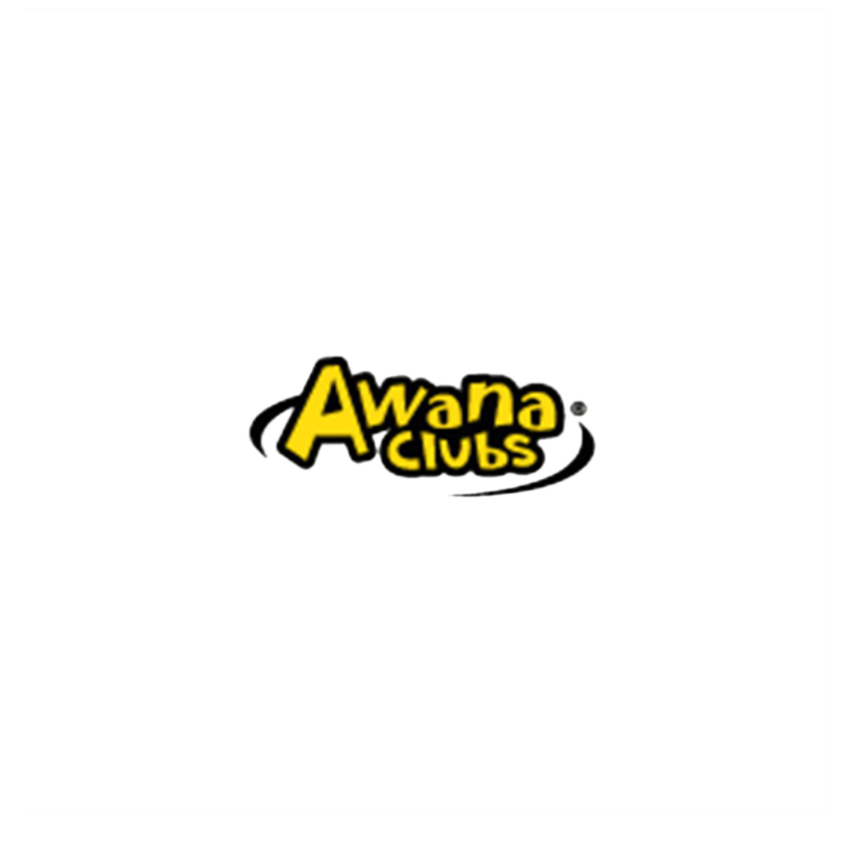 Treat your leaders, fellow clubbers, and church property with RESPECT.All toys and electronic devices should be left at home.  Cell phones should be turned off and remain out of sight during club.Stay with your Awana club group at all times unless you have received permission from a leader.After club ends, all clubbers will remain inside the building while waiting for parent/guardian pickup. Clubber ExpectationsArrive on time and be prepared.Bring your Awana handbook and Bible each week.Wear your Awana uniform to club once it has been earned.  Clubbers may only receive awards when in uniform.Wear closed-toe sneakers/tennis shoes.  This is to prevent injury during game time. Participate in all club activities, and do so with a good attitude.